Zajęcia rewalidacyjne o charakterze usprawniania ruchowego-13.05.2020Temat: Ćwiczenia kształtujące zręczność i zwinność.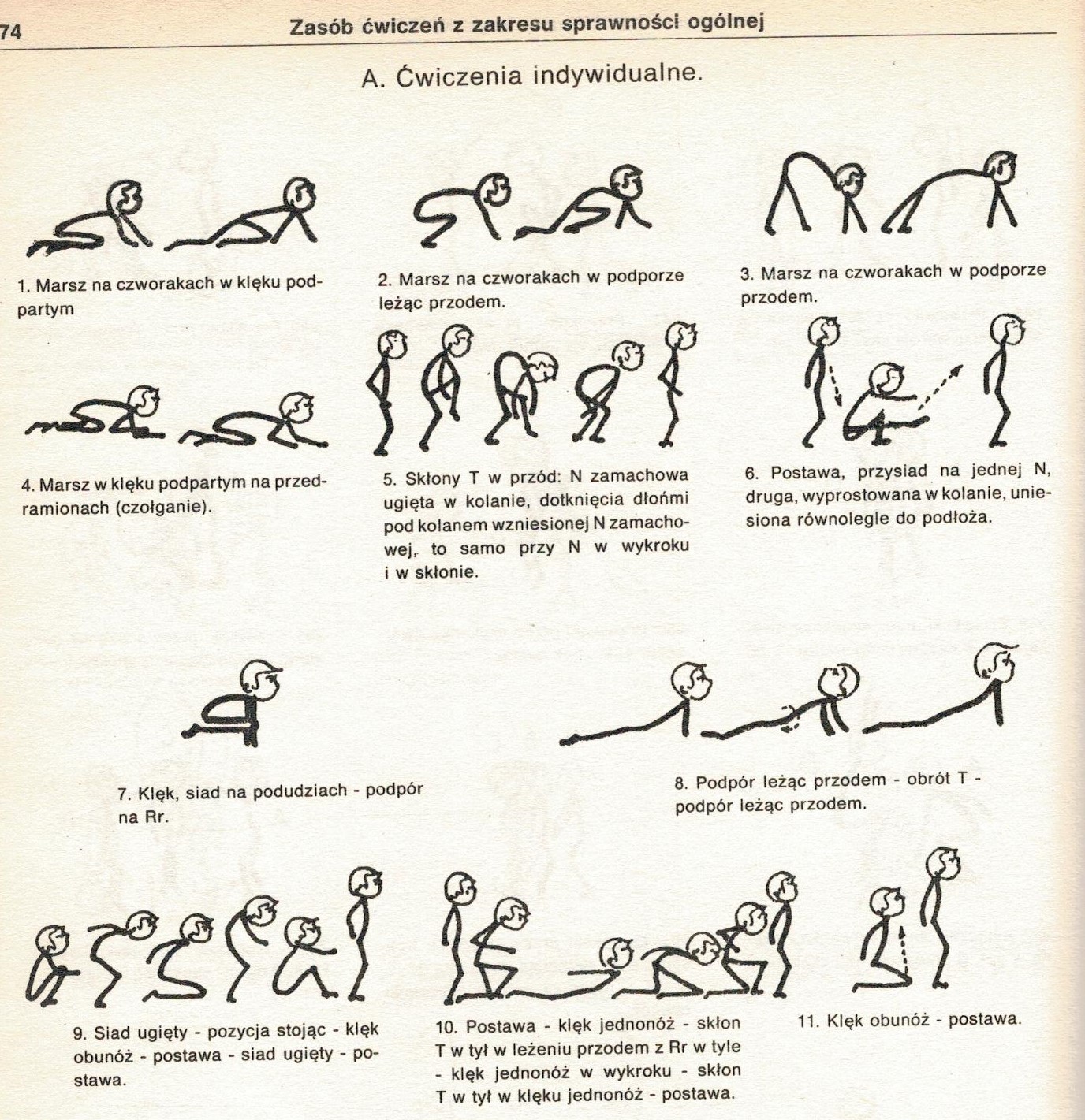 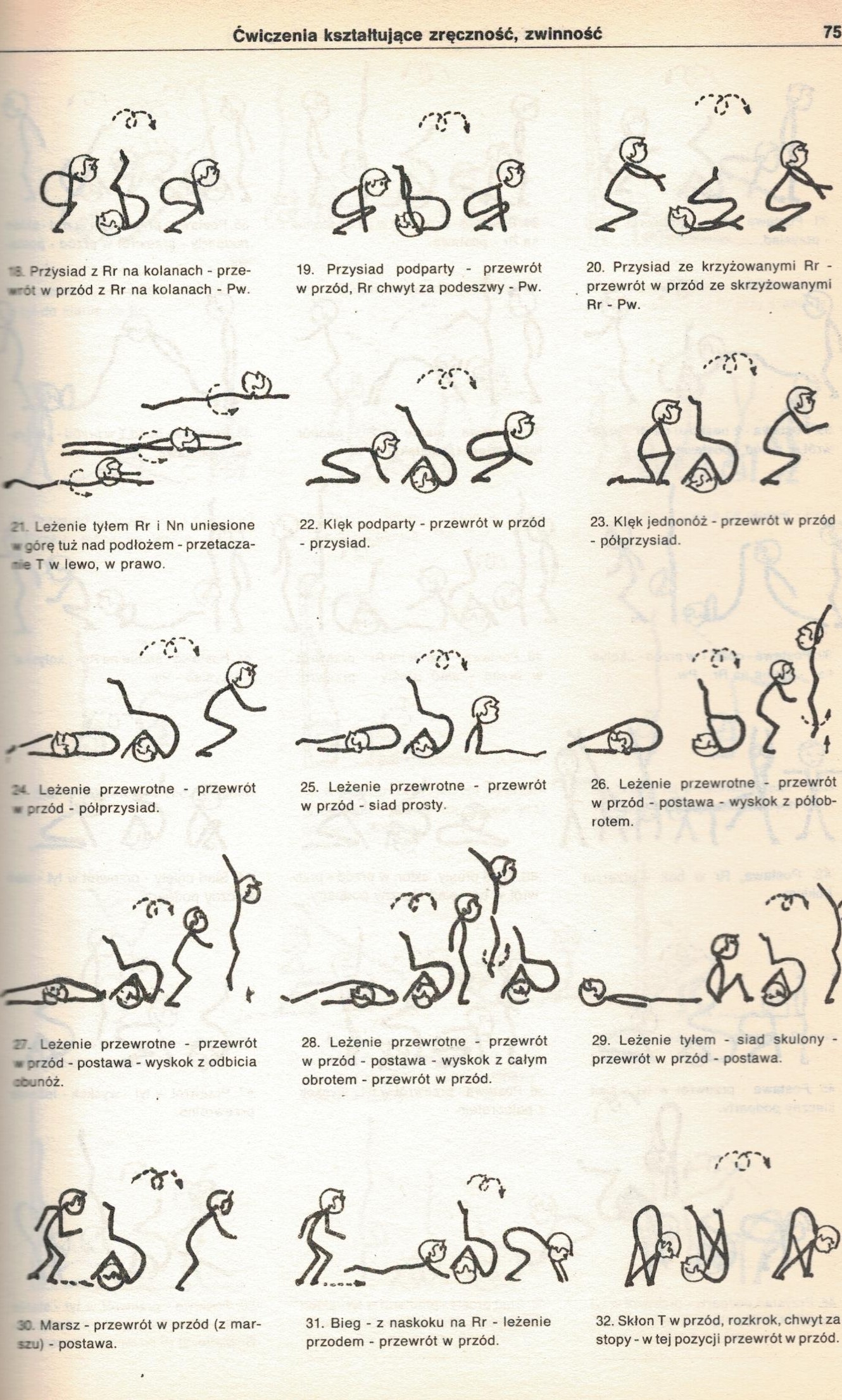 